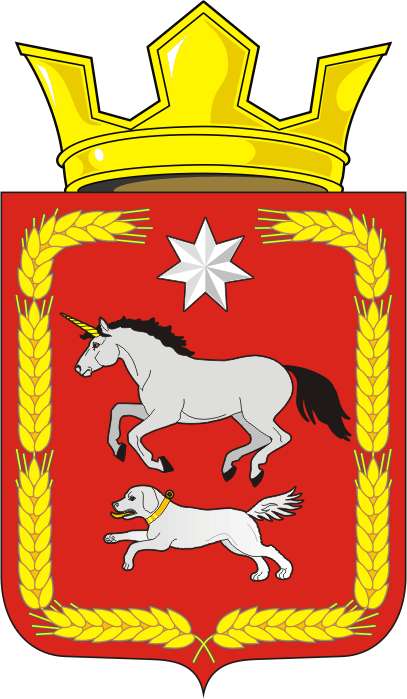 АДМИНИСТРАЦИИ КАИРОВСКОГО СЕЛЬСОВЕТАСАРАКТАШСКОГО РАЙОНА ОРЕНБУРГСКОЙ ОБЛАСТИП О С Т А Н О В Л Е Н И Е_________________________________________________________________________________________________________12.03.2019                            с. Каировка                                        № 12-пОб утверждении годового отчета о ходе реализации и оценка эффективности реализации муниципальной программы «Реализация муниципальной политики на территории муниципального образования Каировский сельсовет Саракташского района Оренбургской области на 2018-2021 годы» за 2018 годВ соответствии с постановлением администрации муниципального образования Каировский сельсовет от 18.07.2017 № 36-п «Об утверждении порядка разработки, реализации и оценки эффективности муниципальных программ Каировского сельсовета Саракташского района Оренбургской области»:1. Утвердить годовой отчет за 2018 год о ходе реализации и оценка эффективности муниципальной программы  «Реализация муниципальной политики на территории муниципального образования Каировский сельсовет Саракташского района Оренбургской области на 2018-2021 годы», утвержденной постановлением администрации МО Каировский сельсовет от 13.10.2017г. № 52-п (с изменениями от 15.11.2018г. №56-п,    от 20.02.2019 №09-п) (приложение № 1). 2. Настоящее постановление вступает в силу после его обнародования и подлежит размещению на официальном сайте администрации Каировского сельсовета, распространяется на правоотношения возникшие с 1 января 2019 года.3. Контроль за исполнением постановления оставляю за собойГлава МО Каировский сельсовет:					О.М.КажаевРазослано: администрации района, прокурору района, в дело, официальный сайт.Приложение № 1 к постановлению администрациимуниципального образованияКаировский сельсоветот  12.03.2019  №  12-п Оценка эффективности реализации муниципальной программы «Реализация муниципальной политики на территории муниципального образования Каировский ссельсовет Саракташского района Оренбургской области на 2018-2021 годы»за 2018 год.12.03.2019 г.В соответствии с постановлением администрации МО Каировский сельсовет от 18.07.2017г. № 36-п «Об утверждении Порядка разработки, реализации и оценки эффективности муниципальных программ Саракташского поссовета Оренбургской области» администрацией Саркташского поссовета проведена оценка эффективности реализации муниципальных программ муниципального образования Каировский сельсовет Саракташского района Оренбургской области».Оценка эффективности проведена в соответствии с типовой методикой проведения оценки эффективности реализации муниципальной программы.Оценка эффективности муниципальной программы производится с учетом оценки:степени достижения целей и решения задач муниципальной программы;степени достижения целей и решения задач подпрограмм, входящих в муниципальную программу;оценка степени реализации мероприятий;степени соответствия запланированному уровню затрат;эффективности использования средств местного бюджета;Оценка степени реализации мероприятийРассчитывается как среднее арифметическое степеней реализации каждого основного мероприятия данной программы.Степень реализации основного мероприятия рассчитывается по формуле:                                                      СРi = Пв / ПОценка степени соответствия запланированному уровню затратСтепень соответствия запланированному уровню затрат оценивается для каждой подпрограммы по соответствующей формуле:Степень соответствия запланированному уровню затрат для подпрограммы, не содержащей мероприятий, осуществляемых за счет поступивших из федерального и областного бюджетов межбюджетных трансфертов, имеющих целевое назначение, рассчитывается по следующей формуле:ССуз = Зф/ЗпСтепень соответствия запланированному уровню затрат для подпрограммы, содержащей мероприятия, осуществляемые исключительно за счет поступивших из федерального и областного бюджетов межбюджетных трансфертов, имеющих целевое назначение, рассчитывается по следующей формуле:ССуз = МБф/МБп,Степень соответствия запланированному уровню затрат для подпрограммы, содержащей мероприятия, осуществляемые как за счет собственных средств местного бюджета, так и за счет средств поступивших из федерального и областного бюджетов межбюджетных трансфертов, имеющих целевое назначение, рассчитывается по следующей формуле:ССуз = 0,5*Зф/Зп+0,5*МБф/МБпОценка эффективности использования средств местного бюджетаЭффективность использования средств местного бюджета рассчитывается для каждой подпрограммы как соотношение степени реализации мероприятий со степенью соответствия запланированному уровню расходов из средств местного бюджета по формуле:Эис = СРм-ССуз,Оценка степени достижения целей и решения задач подпрограммДля оценки степени достижения целей и решения задач (далее – степень реализации) подпрограмм определяется степенью достижения плановых значений каждого показателя (индикатора), характеризующего цели и задачи подпрограммыСДп/ппз = ЗПп/пф/ЗПп/ппОценка эффективности реализации подпрограммЭффективность реализации подпрограммы оценивается в зависимости от значений оценки степени реализации подпрограммы и оценки эффективности использования средств местного бюджета по следующей формуле:ЭРп/п = СРп/п*ЭисОценка степени достижения целей и решения задач муниципальной программыСтепень достижения планового значения показателя (индикатора) рассчитывается по следующим формулам:СДмппз = ЗПмпф/ЗПмппСтепень реализации программы рассчитывается по формуле:                                                                                  NСРмп = ∑СДмппз/М                                                                                    1СРмп =(0,8+1+1)/3СРмп =0,9Оценка эффективности реализации муниципальной программыЭффективность реализации муниципальной программы оценивается в зависимости от значений оценки степени достижения целей и решения задач муниципальной программы и оценки эффективности реализации, входящих в нее подпрограмм по следующей формуле:                                                                                                     jЭРмп = 0,5*СРмп + 0,5*∑(ЭРп/п/L),                                                                                                      1ЭРмп =0,5*0,9+0,5*(1/6+1/6+0,9/6+0,8/6+0,9/6+1/6) == 0,5* (0,9+(1+1+0,9+0,8+0,9+1)/6) = 0,5*(0,9+5,6/6) = ЭРмп =0,92В результате проведенного мониторинга и оценки эффективности реализации муниципальной программы «Реализация муниципальной политики на территории муниципального образования Каировский сельсовет Саракташского района Оренбургской области на 2018-2021 годы», рассчитанной на основе полученных оценок позволил признать эффективность реализации муниципальной программы высокой.СВЕДЕНИЯо достижении значений показателей (индикаторов) муниципальной программы________________* Если при предоставлении ежеквартального отчета невозможно представить фактические значения по отдельным показателям, по ним представляются прогнозные данныеОТЧЕТоб объемах финансирования муниципальной программы за счет средств районного бюджета и привлекаемых на реализацию муниципальной программы средств федерального, областного бюджетов и бюджетов сельских поселений (тыс. рублей)ОТЧЕТо ходе выполнения плана реализации муниципальной программы на 2018 годНаименование показателя (индикатора)Выполнено, не выполненоСтепень реализации мероприятийСРi = Пв / П,Подпрограмма 1 «Осуществление деятельности аппарата управления администрации муниципального образования Каировский сельсовет»Подпрограмма 1 «Осуществление деятельности аппарата управления администрации муниципального образования Каировский сельсовет»Подпрограмма 1 «Осуществление деятельности аппарата управления администрации муниципального образования Каировский сельсовет»Просроченная кредиторская задолженность сельсовета Выполнено100%Исполнение собственных доходов бюджета сельсовета к первоначальному утвержденному плану Выполнено100%Кредиторская задолженность по предоставлению муниципальной пенсииНе запланированоКредиторская задолженность по трансфертам на осуществление  части  переданных в район полномочийВыполнено100%Итого1Подпрограмма 2 «Обеспечение осуществления части, переданных органами власти другого уровня, полномочий»Подпрограмма 2 «Обеспечение осуществления части, переданных органами власти другого уровня, полномочий»Подпрограмма 2 «Обеспечение осуществления части, переданных органами власти другого уровня, полномочий»Доля средств на улучшение состояния мест проведения мероприятий по государственной регистрации актов гражданского состояния в общей сумме выделенных средствВыполнено100%Доля торжественных регистраций заключения брака от общего числа актов о заключении бракаНетКоличество выявленных нарушений ведения первичного воинского учета по акту проверкиВыполнено100%Итого1Подпрограмма 3 «Обеспечение пожарной безопасности на территории муниципального образования Каировский сельсовет»Подпрограмма 3 «Обеспечение пожарной безопасности на территории муниципального образования Каировский сельсовет»Подпрограмма 3 «Обеспечение пожарной безопасности на территории муниципального образования Каировский сельсовет»Доля пожаров, ликвидированных силами ДПК, в общем числе пожаровВыполнено82%Доля граждан, информированных о первичных мерах пожарной безопасностиВыполнено100%Оснащение территорий общего пользования первичными средствами пожаротушения и противопожарным инвентаремВыполнено92%Доля населенных пунктов, обеспеченных защитными противопожарными полосами в общем количестве населенных пунктов, расположенных на территории сельсоветаВыполнено100%Итого0,8Подпрограмма 4 «Развитие дорожного хозяйства на территории муниципального образования Каировский сельсовет»Подпрограмма 4 «Развитие дорожного хозяйства на территории муниципального образования Каировский сельсовет»Подпрограмма 4 «Развитие дорожного хозяйства на территории муниципального образования Каировский сельсовет»Доля дорог, в отношении которых проводился текущий ремонт от общего количества ремонта дорог в отчетном периодеВыполнено100%Доля муниципальных автомобильных дорог, в отношении которых проводились мероприятия по зимнему и летнему содержанию дорогВыполнено89%Доля фактически освещенных улиц в общей протяженности улиц населенных пунктовВыполнено100%Итого0,7Подпрограмма 5 «Благоустройство на территории муниципального образования Каировский сельсовет»Подпрограмма 5 «Благоустройство на территории муниципального образования Каировский сельсовет»Подпрограмма 5 «Благоустройство на территории муниципального образования Каировский сельсовет»Доля расходов на организацию и содержание мест захоронения в общем объеме расходов на благоустройствоВыполнено100%Уровень благоустройства территорииВыполнено100%Количество ликвидированных несанкционированных свалок и навалов мусораВыполнено100%Количество спиленных и убранных аварийных деревьевВыполнено100%Количество высаженных деревьевВыполнено86%Итого0,8Подпрограмма 6 «Развитие культуры на территории муниципального образования Каировский сельсовет»Подпрограмма 6 «Развитие культуры на территории муниципального образования Каировский сельсовет»Подпрограмма 6 «Развитие культуры на территории муниципального образования Каировский сельсовет»Количество культурно массовых мероприятийВыполнено100%Доля граждан, посещающих культурно массовые мероприятияВыполнено100%Доля граждан, пользующихся библиотечными фондамиВыполнено100%Итого1СтатусНаименование  подпрограммыНаименование  подпрограммыПланФактССуз = Зф/ЗпПодпрограмма 1Осуществление деятельности аппарата управления администрации муниципального образования Каировский сельсоветОсуществление деятельности аппарата управления администрации муниципального образования Каировский сельсовет2 958,72 507,40,8Подпрограмма 3Обеспечение пожарной безопасности на территории муниципального образования Каировский сельсоветОбеспечение пожарной безопасности на территории муниципального образования Каировский сельсовет69,369,31Подпрограмма 4Развитие дорожного хозяйства на территории муниципального образования Каировский сельсоветРазвитие дорожного хозяйства на территории муниципального образования Каировский сельсовет1 877,71 122,90,60Подпрограмма 5Благоустройство на территории муниципального образования Каировский сельсоветБлагоустройство на территории муниципального образования Каировский сельсовет133,8133,81Подпрограмма 6Развитие культуры на территории муниципального образования Каировский сельсоветРазвитие культуры на территории муниципального образования Каировский сельсовет1 808,61 805,71Итого по Муниципальной программе «Реализация муниципальной политики на территории муниципального образования Каировский сельсовет Саракташского района Оренбургской области на 2018 -2021 годы» (местный бюджет)Итого по Муниципальной программе «Реализация муниципальной политики на территории муниципального образования Каировский сельсовет Саракташского района Оренбургской области на 2018 -2021 годы» (местный бюджет)Итого по Муниципальной программе «Реализация муниципальной политики на территории муниципального образования Каировский сельсовет Саракташского района Оренбургской области на 2018 -2021 годы» (местный бюджет)6 847,95 638,90,8СтатусСтатусНаименование  подпрограммыПланФактССуз = МБф/МБп, Подпрограмма 2Подпрограмма 2Обеспечение осуществления части, переданных органами власти другого уровня, полномочий85,9985,991Итого по Муниципальной программе Реализация муниципальной политики на территории муниципального образования Каировский сельсовет Саракташского района Оренбургской области на 2018 -2021 год» (областной, федеральный бюджет)Итого по Муниципальной программе Реализация муниципальной политики на территории муниципального образования Каировский сельсовет Саракташского района Оренбургской области на 2018 -2021 год» (областной, федеральный бюджет)Итого по Муниципальной программе Реализация муниципальной политики на территории муниципального образования Каировский сельсовет Саракташского района Оренбургской области на 2018 -2021 год» (областной, федеральный бюджет)85,9985,991СтатусНаименование  подпрограммыССуз = 0,5*Зф/Зп+0,5*МБф/МБпПодпрограмма 2Обеспечение осуществления части, переданных органами власти другого уровня, полномочий1Итого1СтатусНаименование  подпрограммыЭис = СРм-ССуз,Подпрограмма 1Осуществление деятельности аппарата управления администрации муниципального образования Каировский сельсовет1Подпрограмма 2Обеспечение осуществления части, переданных органами власти другого уровня, полномочий1Подпрограмма 3Обеспечение пожарной безопасности на территории муниципального образования Каировский сельсовет0,8Подпрограмма 4Развитие дорожного хозяйства на территории муниципального образования Каировский сельсовет1Подпрограмма 5Благоустройство на территории муниципального образования Каировский сельсовет0,8Подпрограмма 6Развитие культуры на территории муниципального образования Каировский сельсовет1СтатусНаименование  подпрограммыСДп/ппз = ЗПп/пф/ЗПп/ппПодпрограмма 1Осуществление деятельности аппарата управления администрации муниципального образования Каировский сельсовет1Подпрограмма 2Обеспечение осуществления части, переданных органами власти другого уровня, полномочий1Подпрограмма 3Обеспечение пожарной безопасности на территории муниципального образования Каировский сельсовет1Подпрограмма 4Развитие дорожного хозяйства на территории муниципального образования Каировский сельсовет1Подпрограмма 5Благоустройство на территории муниципального образования Каировский сельсовет1Подпрограмма 6Развитие культуры на территории муниципального образования Каировский сельсовет1СтатусНаименование  подпрограммыЭРп/п = СРп/п*ЭисОценка эффективностиПодпрограмма 1Осуществление деятельности аппарата управления администрации муниципального образования Каировский сельсовет1высокаяПодпрограмма 2Обеспечение осуществления части, переданных органами власти другого уровня, полномочий1высокаяПодпрограмма 3Обеспечение пожарной безопасности на территории муниципального образования Каировский сельсовет0,9высокаяПодпрограмма 4Развитие дорожного хозяйства на территории муниципального образования Каировский сельсовет0,8высокаяПодпрограмма 5Благоустройство на территории муниципального образования Каировский сельсовет0,9высокаяПодпрограмма 6Развитие культуры на территории муниципального образования Каировский сельсовет1высокаяСтатусНаименование  подпрограммыСДмппз = ЗПмпф/ЗПмппМуниципальная программа«Реализация муниципальной политики на территории муниципального образования Каировский сельсовет Саракташского района Оренбургской области на 2018 – 2021годы»Доля положительных отзывов о деятельности органов местного самоуправления в общем количестве отзывов опрошенных граждан0,8Муниципальная программа«Реализация муниципальной политики на территории муниципального образования Каировский сельсовет Саракташского района Оренбургской области на 2018 – 2021годы»Кредиторская задолженность по финансовому обеспечению переданных сельским поселением в район полномочий1Муниципальная программа«Реализация муниципальной политики на территории муниципального образования Каировский сельсовет Саракташского района Оренбургской области на 2018 – 2021годы»Доля муниципальных служащих, имеющих высшее профессионально образование в общем количестве муниципальных служащих администрации сельского поселения1№ п/пНаименование показателя (индикатора)Единица измеренияЗначение показателей (индикаторов)Значение показателей (индикаторов)Значение показателей (индикаторов)Значение показателей (индикаторов)Значение показателей (индикаторов)Значение показателей (индикаторов)Обоснование отклонений значений показателя (индикатора) на конец отчетного года (при наличии) Обоснование отклонений значений показателя (индикатора) на конец отчетного года (при наличии) № п/пНаименование показателя (индикатора)Единица измерениягод, предшествующий отчетному (текущему) годугод, предшествующий отчетному (текущему) годуотчетный годотчетный годотчетный годотчетный годОбоснование отклонений значений показателя (индикатора) на конец отчетного года (при наличии) Обоснование отклонений значений показателя (индикатора) на конец отчетного года (при наличии) № п/пНаименование показателя (индикатора)Единица измерениягод, предшествующий отчетному (текущему) годугод, предшествующий отчетному (текущему) годупланпланфакт на отчетную дату*факт на отчетную дату*Обоснование отклонений значений показателя (индикатора) на конец отчетного года (при наличии) Обоснование отклонений значений показателя (индикатора) на конец отчетного года (при наличии) Муниципальная программа«Реализация муниципальной политики на территории муниципального образования Каировский сельсовет Саракташского района Оренбургской области на 2018 – 2021 годы»Муниципальная программа«Реализация муниципальной политики на территории муниципального образования Каировский сельсовет Саракташского района Оренбургской области на 2018 – 2021 годы»Муниципальная программа«Реализация муниципальной политики на территории муниципального образования Каировский сельсовет Саракташского района Оренбургской области на 2018 – 2021 годы»Муниципальная программа«Реализация муниципальной политики на территории муниципального образования Каировский сельсовет Саракташского района Оренбургской области на 2018 – 2021 годы»Муниципальная программа«Реализация муниципальной политики на территории муниципального образования Каировский сельсовет Саракташского района Оренбургской области на 2018 – 2021 годы»Муниципальная программа«Реализация муниципальной политики на территории муниципального образования Каировский сельсовет Саракташского района Оренбургской области на 2018 – 2021 годы»Муниципальная программа«Реализация муниципальной политики на территории муниципального образования Каировский сельсовет Саракташского района Оренбургской области на 2018 – 2021 годы»Муниципальная программа«Реализация муниципальной политики на территории муниципального образования Каировский сельсовет Саракташского района Оренбургской области на 2018 – 2021 годы»Муниципальная программа«Реализация муниципальной политики на территории муниципального образования Каировский сельсовет Саракташского района Оренбургской области на 2018 – 2021 годы»Муниципальная программа«Реализация муниципальной политики на территории муниципального образования Каировский сельсовет Саракташского района Оренбургской области на 2018 – 2021 годы»1Доля положительных отзывов о деятельности органов местного самоуправления в общем количестве отзывов опрошенных гражданпроцентов6060606050502Кредиторская задолженность по финансовому обеспечению переданных сельским поселением в район полномочийпроцентов0000003Доля муниципальных служащих, имеющих высшее профессионально образование в общем количестве муниципальных служащих администрации сельского поселенияпроцентов505050507575Рост развития муниципальной службыСтабильность уровня качества кадровой обеспеченности органов местного самоуправленияРост развития муниципальной службыСтабильность уровня качества кадровой обеспеченности органов местного самоуправленияПодпрограмма 1 «Осуществление деятельности аппарата управления администрации муниципального образования Каировский сельсовет»Подпрограмма 1 «Осуществление деятельности аппарата управления администрации муниципального образования Каировский сельсовет»Подпрограмма 1 «Осуществление деятельности аппарата управления администрации муниципального образования Каировский сельсовет»Подпрограмма 1 «Осуществление деятельности аппарата управления администрации муниципального образования Каировский сельсовет»Подпрограмма 1 «Осуществление деятельности аппарата управления администрации муниципального образования Каировский сельсовет»Подпрограмма 1 «Осуществление деятельности аппарата управления администрации муниципального образования Каировский сельсовет»Подпрограмма 1 «Осуществление деятельности аппарата управления администрации муниципального образования Каировский сельсовет»Подпрограмма 1 «Осуществление деятельности аппарата управления администрации муниципального образования Каировский сельсовет»Подпрограмма 1 «Осуществление деятельности аппарата управления администрации муниципального образования Каировский сельсовет»Подпрограмма 1 «Осуществление деятельности аппарата управления администрации муниципального образования Каировский сельсовет»4Просроченная кредиторская задолженность сельсовета процентовпроцентов000005Исполнение собственных доходов бюджета сельсовета к первоначальному утвержденному плану процентовпроцентов1001001001001006Кредиторская задолженность по предоставлению муниципальной пенсиипроцентовпроцентов000007Кредиторская задолженность по межбюджетным трансфертам на осуществление части переданных в район полномочийпроцентовпроцентов00000Подпрограмма 2 «Обеспечение осуществления части, переданных органами власти другого уровня, полномочий»Подпрограмма 2 «Обеспечение осуществления части, переданных органами власти другого уровня, полномочий»Подпрограмма 2 «Обеспечение осуществления части, переданных органами власти другого уровня, полномочий»Подпрограмма 2 «Обеспечение осуществления части, переданных органами власти другого уровня, полномочий»Подпрограмма 2 «Обеспечение осуществления части, переданных органами власти другого уровня, полномочий»Подпрограмма 2 «Обеспечение осуществления части, переданных органами власти другого уровня, полномочий»Подпрограмма 2 «Обеспечение осуществления части, переданных органами власти другого уровня, полномочий»Подпрограмма 2 «Обеспечение осуществления части, переданных органами власти другого уровня, полномочий»Подпрограмма 2 «Обеспечение осуществления части, переданных органами власти другого уровня, полномочий»Подпрограмма 2 «Обеспечение осуществления части, переданных органами власти другого уровня, полномочий»8Доля средств на улучшение состояния мест проведения мероприятий по государственной регистрации актов гражданского состояния в общей сумме выделенных средствпроцентовпроцентов30303535359Доля торжественных регистраций заключения брака от общего числа актов о заключении бракапроцентовпроцентов707075757510Количество выявленных нарушений ведения первичного воинского учета по акту проверкиединицединиц11110Подпрограмма 3 «Обеспечение пожарной безопасности на территории муниципального образования Каировский сельсовет»Подпрограмма 3 «Обеспечение пожарной безопасности на территории муниципального образования Каировский сельсовет»Подпрограмма 3 «Обеспечение пожарной безопасности на территории муниципального образования Каировский сельсовет»Подпрограмма 3 «Обеспечение пожарной безопасности на территории муниципального образования Каировский сельсовет»Подпрограмма 3 «Обеспечение пожарной безопасности на территории муниципального образования Каировский сельсовет»Подпрограмма 3 «Обеспечение пожарной безопасности на территории муниципального образования Каировский сельсовет»Подпрограмма 3 «Обеспечение пожарной безопасности на территории муниципального образования Каировский сельсовет»Подпрограмма 3 «Обеспечение пожарной безопасности на территории муниципального образования Каировский сельсовет»Подпрограмма 3 «Обеспечение пожарной безопасности на территории муниципального образования Каировский сельсовет»Подпрограмма 3 «Обеспечение пожарной безопасности на территории муниципального образования Каировский сельсовет»11Доля пожаров, ликвидированных силами ДПК, в общем числе пожаровпроцентовпроцентов505055554512Доля граждан, информированных о первичных мерах пожарной безопасностипроцентовпроцентов606065656513Оснащение территорий общего пользования первичными средствами пожаротушения и противопожарным инвентаремпроцентовпроцентов555560605514Доля населенных пунктов, обеспеченных защитными противопожарными полосами в общем количестве населенных пунктов, расположенных на территории сельсоветапроцентовпроцентов9090909090Подпрограмма 4 «Развитие дорожного хозяйства на территории муниципального образования Каировский сельсовет»Подпрограмма 4 «Развитие дорожного хозяйства на территории муниципального образования Каировский сельсовет»Подпрограмма 4 «Развитие дорожного хозяйства на территории муниципального образования Каировский сельсовет»Подпрограмма 4 «Развитие дорожного хозяйства на территории муниципального образования Каировский сельсовет»Подпрограмма 4 «Развитие дорожного хозяйства на территории муниципального образования Каировский сельсовет»Подпрограмма 4 «Развитие дорожного хозяйства на территории муниципального образования Каировский сельсовет»Подпрограмма 4 «Развитие дорожного хозяйства на территории муниципального образования Каировский сельсовет»Подпрограмма 4 «Развитие дорожного хозяйства на территории муниципального образования Каировский сельсовет»Подпрограмма 4 «Развитие дорожного хозяйства на территории муниципального образования Каировский сельсовет»Подпрограмма 4 «Развитие дорожного хозяйства на территории муниципального образования Каировский сельсовет»15Доля дорог, в отношении которых проводился текущий ремонт от общего количества ремонта дорог в отчетном периодепроцентовпроцентов3333316Доля муниципальных автомобильных дорог, в отношении которых проводились мероприятия по зимнему и летнему содержанию дорогпроцентовпроцентов858590908017Доля фактически освещенных улиц в общей протяженности улиц населенных пунктовпроцентовпроцентов8585909090Подпрограмма 5 «Благоустройство на территории муниципального образования Каировский сельсовет»Подпрограмма 5 «Благоустройство на территории муниципального образования Каировский сельсовет»Подпрограмма 5 «Благоустройство на территории муниципального образования Каировский сельсовет»Подпрограмма 5 «Благоустройство на территории муниципального образования Каировский сельсовет»Подпрограмма 5 «Благоустройство на территории муниципального образования Каировский сельсовет»Подпрограмма 5 «Благоустройство на территории муниципального образования Каировский сельсовет»Подпрограмма 5 «Благоустройство на территории муниципального образования Каировский сельсовет»Подпрограмма 5 «Благоустройство на территории муниципального образования Каировский сельсовет»Подпрограмма 5 «Благоустройство на территории муниципального образования Каировский сельсовет»Подпрограмма 5 «Благоустройство на территории муниципального образования Каировский сельсовет»18Доля расходов на организацию и содержание мест захоронения в общем объеме расходов на благоустройствопроцентовпроцентов4466819Уровень благоустройства территориипроцентовпроцентов303045454520Количество ликвидированных несанкционированных свалок и навалов мусораединицединиц1111121Количество спиленных и убранных аварийных деревьевединицединиц1111122Количество высаженных деревьевединицединиц3030353530Подпрограмма 6 «Развитие культуры на территории муниципального образования Каировский сельсовет»Подпрограмма 6 «Развитие культуры на территории муниципального образования Каировский сельсовет»Подпрограмма 6 «Развитие культуры на территории муниципального образования Каировский сельсовет»Подпрограмма 6 «Развитие культуры на территории муниципального образования Каировский сельсовет»Подпрограмма 6 «Развитие культуры на территории муниципального образования Каировский сельсовет»Подпрограмма 6 «Развитие культуры на территории муниципального образования Каировский сельсовет»Подпрограмма 6 «Развитие культуры на территории муниципального образования Каировский сельсовет»Подпрограмма 6 «Развитие культуры на территории муниципального образования Каировский сельсовет»Подпрограмма 6 «Развитие культуры на территории муниципального образования Каировский сельсовет»Подпрограмма 6 «Развитие культуры на территории муниципального образования Каировский сельсовет»23Количество культурно массовых мероприятийединицединиц111112121224Доля граждан, посещающих культурно массовые мероприятияпроцентовпроцентов252530303025Доля граждан, пользующихся библиотечными фондамипроцентовпроцентов1313151515№ п/пСтатусНаименование муниципальной программы, подпрограммы, основного мероприятияГлавный распределитель бюджетных средствКод бюджетной классификацииКод бюджетной классификацииКод бюджетной классификацииРасходы, тыс. рублейРасходы, тыс. рублейРасходы, тыс. рублейРасходы, тыс. рублей№ п/пСтатусНаименование муниципальной программы, подпрограммы, основного мероприятияГлавный распределитель бюджетных средствГРБСРз ПрЦСРУтверждено сводной бюджетной росписью на 1 января отчетного годаУтверждено сводной бюджетной росписью на отчетную датуУтверждено в муниципаль-ной программе на отчетную датуКассовое исполнение123456791011121.Муниципальная программа«Реализация муниципальной политики на территории муниципального образования Каировский сельсовет Саракташского района Оренбургской области на 2018 - 2021 годы» всего, в том числе:126Х57000 000004952,66 933,896 933,895 724,921.Муниципальная программа«Реализация муниципальной политики на территории муниципального образования Каировский сельсовет Саракташского района Оренбургской области на 2018 - 2021 годы»Федеральный бюджет126Х77,485,9985,9985,991.Муниципальная программа«Реализация муниципальной политики на территории муниципального образования Каировский сельсовет Саракташского района Оренбургской области на 2018 - 2021 годы»Областной бюджет126Х00001.Муниципальная программа«Реализация муниципальной политики на территории муниципального образования Каировский сельсовет Саракташского района Оренбургской области на 2018 - 2021 годы»Районный бюджет126Х00001.Муниципальная программа«Реализация муниципальной политики на территории муниципального образования Каировский сельсовет Саракташского района Оренбургской области на 2018 - 2021 годы»Местный бюджет126Х57000 000004 875,26 847,906 847,905 638,932Подпрограмма 1Осуществление деятельности аппарата управления администрации муниципального образования Каировский сельсоветвсего, в том числе:126Х57100 000002 073,102 958,642 958,652 507,352Подпрограмма 1Осуществление деятельности аппарата управления администрации муниципального образования Каировский сельсоветФедеральный бюджет126Х00002Подпрограмма 1Осуществление деятельности аппарата управления администрации муниципального образования Каировский сельсоветОбластной бюджет126Х00002Подпрограмма 1Осуществление деятельности аппарата управления администрации муниципального образования Каировский сельсоветРайонный бюджет126Х00002Подпрограмма 1Осуществление деятельности аппарата управления администрации муниципального образования Каировский сельсоветМестный бюджет126Х57100 000002 073,102 958,642 958,652 507,353Мероприятие 1.0.1 Обеспечение деятельности главы МО Каировский сельсоветвсего, в том числе:126010257100 10010525,00495,17495,17495,173Мероприятие 1.0.1 Обеспечение деятельности главы МО Каировский сельсоветМестный бюджет126010257100 10010525,00495,17495,17495,174Мероприятие 1.0.2Обеспечение функций аппарата администрации муниципального образования Каировский сельсоветвсего, в том числе:126010457100 100201 545,002 447,942 447,951 996,654Мероприятие 1.0.2Обеспечение функций аппарата администрации муниципального образования Каировский сельсоветМестный бюджет126010457100 100201 545,002 447,942 447,951 996,655Мероприятие 1.0.3Межбюджетные трансферты на осуществление  части  переданных в район полномочий по внешнему муниципальному контролювсего, в том числе:126010657100 10080015,5315,5315,535Мероприятие 1.0.3Межбюджетные трансферты на осуществление  части  переданных в район полномочий по внешнему муниципальному контролюМестный бюджет126010657100 10080015,5315,5315,536Мероприятие 1.0.4Предоставление пенсии за выслугу лет муниципальным служащимвсего, в том числе:126100157100100803,10,000,000,006Мероприятие 1.0.4Предоставление пенсии за выслугу лет муниципальным служащимМестный бюджет126100157100100803,10,000,000,007Подпрограмма 2Обеспечение осуществления части, переданных органами власти другого уровня, полномочийвсего, в том числе:126Х57200 0000077,4085,9985,9985,997Подпрограмма 2Обеспечение осуществления части, переданных органами власти другого уровня, полномочийФедеральный бюджет126Х57200 0000077,4085,9985,9985,997Подпрограмма 2Обеспечение осуществления части, переданных органами власти другого уровня, полномочийОбластной бюджет126Х00007Подпрограмма 2Обеспечение осуществления части, переданных органами власти другого уровня, полномочийРайонный бюджет126Х00007Подпрограмма 2Обеспечение осуществления части, переданных органами власти другого уровня, полномочийМестный бюджет126Х00008Мероприятие 2.0.1Ведение первичного воинского учета на территориях, где отсутствуют военные комиссариатывсего, в том числе:126Х57200 5118074,2082,7982,7982,798Мероприятие 2.0.1Ведение первичного воинского учета на территориях, где отсутствуют военные комиссариатыФедеральный бюджет126020357200 5118074,2082,7982,7982,799Мероприятие 2.0.2Осуществление регистрации актов гражданского состояния всего, в том числе:126Х57200 593023,203,203,203,209Мероприятие 2.0.2Осуществление регистрации актов гражданского состоянияФедеральный бюджет126030457200 593023,203,203,203,2010Подпрограмма 3Обеспечение пожарной безопасности на территории муниципального образования Каировский сельсовет всего, в том числе:126031057300 95020110,0069,2469,2469,2410Подпрограмма 3Обеспечение пожарной безопасности на территории муниципального образования Каировский сельсовет Федеральный бюджет1260310000010Подпрограмма 3Обеспечение пожарной безопасности на территории муниципального образования Каировский сельсовет Областной бюджет1260310000010Подпрограмма 3Обеспечение пожарной безопасности на территории муниципального образования Каировский сельсовет Районный бюджет1260310000010Подпрограмма 3Обеспечение пожарной безопасности на территории муниципального образования Каировский сельсовет Местный бюджет126031057300 95020110,0069,2469,2469,2411Мероприятие 3.0.1Обучение населения сельсовета правилам пожарной безопасностивсего, в том числе:1260310000011Мероприятие 3.0.1Обучение населения сельсовета правилам пожарной безопасностиМестный бюджет1260310000012Мероприятие 3.0.2Ревизия пожарных гидрантов на территории МО Каировский сельсоветвсего, в том числе:126031057300 9502010,0010,0010,0010,0012Мероприятие 3.0.2Ревизия пожарных гидрантов на территории МО Каировский сельсоветМестный бюджет126031057300 9502010,0010,0010,0010,0013Мероприятие 3.0.3Устройство защитных противопожарных полос (опашка) населенных пунктоввсего, в том числе:126031057300 9502030,0030,0030,0030,0013Мероприятие 3.0.3Устройство защитных противопожарных полос (опашка) населенных пунктовМестный бюджет126031057300 9502030,0030,0030,0030,0014Мероприятие 3.0.4Содержание личного состава ДПКвсего, в том числе:126031057300 9502070,0029,2429,2429,2414Мероприятие 3.0.4Содержание личного состава ДПКМестный бюджет126031057300 9502070,0029,2429,2429,2415Мероприятие 3.0.5Рейдовые мероприятия по проверке противопожарного состояния территориивсего, в том числе:1260310000015Мероприятие 3.0.5Рейдовые мероприятия по проверке противопожарного состояния территорииМестный бюджет1260310000016Подпрограмма 4Развитие дорожного хозяйства на территории муниципального образования Каировский сельсовет всего, в том числе:126040957400 95280829,901 877,671 877,671 122,9216Подпрограмма 4Развитие дорожного хозяйства на территории муниципального образования Каировский сельсовет Федеральный бюджет1260409000016Подпрограмма 4Развитие дорожного хозяйства на территории муниципального образования Каировский сельсовет Областной бюджет1260409000016Подпрограмма 4Развитие дорожного хозяйства на территории муниципального образования Каировский сельсовет Районный бюджет1260409000016Подпрограмма 4Развитие дорожного хозяйства на территории муниципального образования Каировский сельсовет Местный бюджет126040957400 95280829,901 877,671 877,671 122,9217Мероприятие 4.0.1Ремонт автомобильных дорог общего пользования местного значениявсего, в том числе:126040957400 95280500,00600,00600,00600,0017Мероприятие 4.0.1Ремонт автомобильных дорог общего пользования местного значенияМестный бюджет126040957400 95280500,00600,00600,00600,0018Мероприятие 4.0.2Содержание автомобильных дорог общего пользования местного значениявсего, в том числе:126040957400 95280229,901 277,671 277,67522,9218Мероприятие 4.0.2Содержание автомобильных дорог общего пользования местного значенияМестный бюджет126040957400 95280329,901 277,671 277,67522,9219Подпрограмма 5Благоустройство на территории муниципального образования Каировский сельсоветвсего, в том числе:126050357500 95310177,00133,75133,75133,7519Подпрограмма 5Благоустройство на территории муниципального образования Каировский сельсоветФедеральный бюджет1260503000019Подпрограмма 5Благоустройство на территории муниципального образования Каировский сельсоветОбластной бюджет1260503000019Подпрограмма 5Благоустройство на территории муниципального образования Каировский сельсоветРайонный бюджет1260503000019Подпрограмма 5Благоустройство на территории муниципального образования Каировский сельсоветМестный бюджет126050357500 95310177,00133,75133,75133,75120Мероприятие 5.0.1Озеленение территории сельсоветавсего, в том числе:126050311,0011,0011,0011,00120Мероприятие 5.0.1Озеленение территории сельсоветаМестный бюджет126050357500 9531011,0011,0011,0011,0021Мероприятие 5.0.2Мероприятия по благоустройству, очистке кладбищвсего, в том числе:126050357500 9531066,0066,0066,0066,0021Мероприятие 5.0.2Мероприятия по благоустройству, очистке кладбищМестный бюджет126050357500 9531066,0066,0066,0066,0022Мероприятие 5.0.3Ликвидация несанкционированных свалок с последующей рекультивацией земельвсего, в том числе:126050357500 9531050,0050,0050,0050,0022Мероприятие 5.0.3Ликвидация несанкционированных свалок с последующей рекультивацией земельМестный бюджет126050357500 9531050,0050,0050,0050,0023Мероприятие 5.0.4Прочие мероприятия по благоустройству сельсоветавсего, в том числе:126050357500 9531050,006,756,756,7523Мероприятие 5.0.4Прочие мероприятия по благоустройству сельсоветаМестный бюджет126050357500 9531050,006,756,756,7524Подпрограмма 6Развитие культуры на территории муниципального образования Каировский сельсовет всего, в том числе:126080157600 000001 655,201 808,601 808,601 805,6724Подпрограмма 6Развитие культуры на территории муниципального образования Каировский сельсовет Федеральный бюджет1260801000024Подпрограмма 6Развитие культуры на территории муниципального образования Каировский сельсовет Областной бюджет1260801000024Подпрограмма 6Развитие культуры на территории муниципального образования Каировский сельсовет Районный бюджет1260801000024Подпрограмма 6Развитие культуры на территории муниципального образования Каировский сельсовет Местный бюджет126080157600 000001 655,201 808,601 808,601 805,6725Мероприятие 6.0.1Организация культурно-досуговой деятельностивсего, в том числе:126080157600 95220350,00456,33456,33453,4025Мероприятие 6.0.1Организация культурно-досуговой деятельностиМестный бюджет126080157600 95220350,00456,33456,33453,4026Мероприятие 6.0.2Развитие народного самодеятельного художественного творчествавсего, в том числе:126080157600 95220100,00100,00100,00100,0026Мероприятие 6.0.2Развитие народного самодеятельного художественного творчестваМестный бюджет126080157600 95220100,00100,00100,00100,0027Мероприятие 6.0.3Проведение ежегодных мероприятийвсего, в том числе:126080157600 9522057,4079,4079,4079,4027Мероприятие 6.0.3Проведение ежегодных мероприятийМестный бюджет126080157600 9522057,4079,4079,4079,4028Мероприятие 6.0.4Финансовое обеспечение части переданных полномочий в области культурывсего, в том числе:126080157600 750801 147,801 172,871 172,871 172,8728Мероприятие 6.0.4Финансовое обеспечение части переданных полномочий в области культурыМестный бюджет126080157600 750801 147,801 172,871 172,871 172,87Наименование подпрограммы, основного мероприятия, мероприятий, реализуемых в рамках основного мероприятия Фамилия, имя, отчество, наименование должности лица ответственного за реализацию основного мероприятия (достижение показателей (индикаторов))СрокСрокЦелевой показатель (индикатор)Целевой показатель (индикатор)Целевой показатель (индикатор)Наименование подпрограммы, основного мероприятия, мероприятий, реализуемых в рамках основного мероприятия Фамилия, имя, отчество, наименование должности лица ответственного за реализацию основного мероприятия (достижение показателей (индикаторов))начала реализацииокончания реализацииНаименованиеЕдиница измеренияПлановое значениеМуниципальная программа «Реализация муниципальной политики на территории МО Каировский сельсовет Саракташского района Оренбургской области на 2018 – 2021 годы»Кажаев Олег Михайлович – глава администрации 01.01.201831.12.2018ХХХПодпрограмма 1 «Осуществление деятельности аппарата управления муниципального образования Каировский сельсовет»Кажаев Олег Михайлович – глава администрации01.01.201831.12.2018ХХХМероприятие 1.0.1 «Обеспечение деятельности главы МО Каировский сельсовет»Кажаев Олег Михайлович – глава администрации01.01.201831.12.2018Просроченная кредиторская задолженность сельсоветапроценты0Мероприятие 1.0.1 «Обеспечение функций аппарата администрации МО Каировский сельсовет»Кажаев Олег Михайлович – глава администрации01.01.201831.12.2018Просроченная кредиторская задолженность сельсоветапроценты0Мероприятие 1.0.1 «Обеспечение функций аппарата администрации МО Каировский сельсовет»Кажаев Олег Михайлович – глава администрации01.01.201831.12.2018Исполнение собственных доходов бюджета сельсовета к первоначальному утвержденному планупроценты100Мероприятие 1.0.4 Межбюджетные трансферты на осуществление  части  переданных в район полномочийКажаев Олег Михайлович – глава администрации01.01.201831.12.2018Кредиторская задолженность по трансфертам на осуществление  части  переданных в район полномочийпроценты0Мероприятие 1.0.4 «Предоставление пенсии за выслугу лет муниципальным служащим»Кажаев Олег Михайлович – глава администрации01.01.201831.12.2018Кредиторская задолженность по предоставлению муниципальной пенсиипроценты0Подпрограмма 2 «Обеспечение осуществления части, переданных органами власти другого уровня, полномочий»Кажаев Олег Михайлович – глава администрации01.01.201831.12.2018ХХХМероприятие 2.0.1 «Ведение первичного воинского учета на территориях, где отсутствуют комиссариаты»Кажаев Олег Михайлович – глава администрации01.01.201831.12.2018Количество выявленных нарушений ведения первичного воинского учета по акту проверкиединиц0Мероприятие 2.0.2 «Осуществление регистрации актов гражданского состояния»Кажаев Олег Михайлович – глава администрации01.01.201831.12.2018Доля средств на улучшение состояния мест проведения мероприятий по государственной регистрации актов гражданского состояния в общей сумме выделенных средствпроценты35Мероприятие 2.0.2 «Осуществление регистрации актов гражданского состояния»Кажаев Олег Михайлович – глава администрации01.01.201831.12.2018Доля торжественных регистраций заключения брака от общего числа актов о заключении бракапроценты70Подпрограмма 3 «Обеспечение пожарной безопасности на территории МО Каировский сельсовет»Кажаев Олег Михайлович – глава администрации01.01.201831.12.2018ХХХМероприятие 3.0.1 «Обучение населения сельсовета правилам пожарной безопасности»Кажаев Олег Михайлович – глава администрации01.01.201831.12.2018Доля граждан, информированных о первичных мерах пожарной безопасностипроценты65Мероприятие 3.0.2 «Ревизия пожарных гидрантов на территории МО Каировский сельсовет»Кажаев Олег Михайлович – глава администрации01.01.201831.12.2018Оснащение территорий общего пользования первичными средствами пожаротушения и противопожарным инвентаремпроценты60Мероприятие 3.0.3 «Устройство защитных противопожарных полос (опашка) населенных пунктов»Кажаев Олег Михайлович – глава администрации01.01.201831.12.2018Доля населенных пунктов, обеспеченных защитными противопожарными полосами в общем количестве населенных пунктов, расположенных на территории сельсоветапроценты90Мероприятие 3.0.4 «Содержание личного состава ДПК»Кажаев Олег Михайлович – глава администрации01.01.201831.12.2018Доля пожаров, ликвидированных силами ДПК, в общем числе пожаровпроценты55Мероприятие 3.0.5 «Рейдовые мероприятия по проверке противопожарного состояния территории»Кажаев Олег Михайлович – глава администрации01.01.201831.12.2018Доля граждан, информированных о первичных мерах пожарной безопасностипроценты65Мероприятие 3.0.5 «Рейдовые мероприятия по проверке противопожарного состояния территории»Кажаев Олег Михайлович – глава администрации01.01.201831.12.2018Оснащение территорий общего пользования первичными средствами пожаротушения и противопожарным инвентаремпроценты60Мероприятие 3.0.5 «Рейдовые мероприятия по проверке противопожарного состояния территории»Кажаев Олег Михайлович – глава администрации01.01.201831.12.2018Доля населенных пунктов, обеспеченных защитными противопожарными полосами в общем количестве населенных пунктов, расположенных на территории сельсоветапроценты90Мероприятие 3.0.5 «Рейдовые мероприятия по проверке противопожарного состояния территории»Кажаев Олег Михайлович – глава администрации01.01.201831.12.2018Доля пожаров, ликвидированных силами ДПК, в общем числе пожаров на территории МОпроценты55Подпрограмма 4 «Развитие дорожного хозяйства на территории МО Каировский сельсовет»Кажаев Олег Михайлович – глава администрации01.01.201831.12.2018ХХХМероприятие 4.0.1 «Ремонт автомобильных дорог общего пользования местного значения»Кажаев Олег Михайлович – глава администрации01.01.201831.12.2018Доля дорог, в отношении которых проводился текущий ремонт от общего количества ремонта дорог в отчетном периодепроценты3Мероприятие 4.0.2 «Содержание автомобильных дорог общего пользования местного значения»Кажаев Олег Михайлович – глава администрации01.01.201831.12.2018Доля муниципальных автомобильных дорог, в отношении которых проводились мероприятия по зимнему и летнему содержанию дорогпроценты90Мероприятие 4.0.2 «Содержание автомобильных дорог общего пользования местного значения»Кажаев Олег Михайлович – глава администрации01.01.201831.12.2018Доля фактически освещенных улиц в общей протяженности улиц населенных пунктовпроценты90Подпрограмма 5 «Благоустройство на территории муниципального образования Каировский сельсовет»Кажаев Олег Михайлович – глава администрации01.01.201831.12.2018ХХХМероприятие 5.0.1 «Озеленение территории сельсовета»Кажаев Олег Михайлович – глава администрации01.01.201831.12.2018Количество высаженных деревьевединиц35Мероприятие 5.0.2 «Мероприятия по благоустройству, очистке кладбищ»Кажаев Олег Михайлович – глава администрации01.01.201831.12.2018Доля расходов на содержание мест захоронения в общем объеме расходов на благоустройствопроценты6Мероприятие 5.0.3 «Ликвидация несанкционированных свалок с последующей рекультивацией земель»Кажаев Олег Михайлович – глава администрации01.01.201831.12.2018Количество ликвидированных несанкционированных свалок и навалов мусораединиц1Мероприятие 5.0.4 «Прочие мероприятия по благоустройству сельсовета»Кажаев Олег Михайлович – глава администрации01.01.201831.12.2018Уровень благоустройствапроценты45Мероприятие 5.0.4 «Прочие мероприятия по благоустройству сельсовета»Кажаев Олег Михайлович – глава администрации01.01.201831.12.2018Количество спиленных и убранных аварийных деревьевединиц1Подпрограмма 6 «Развитие культуры на территории МО Каировский сельсовет»Кажаев Олег Михайлович – глава администрации01.01.201831.12.2018ХХХМероприятие 6.0.1 «Организация культурно-досуговой деятельности»Анисимова Любовь Васильевна – директор СДК с. Каировка;Семенова Юлия Васильевна – директор клуба с. Екатериновка01.01.201831.12.2018Доля граждан, посещающих культурно массовые мероприятияпроценты30Мероприятие 6.0.1 «Организация культурно-досуговой деятельности»Анисимова Любовь Васильевна – директор СДК с. Каировка;Семенова Юлия Васильевна – директор клуба с. Екатериновка01.01.201831.12.2018Доля граждан, пользующихся библиотечными фондамипроценты15Мероприятие 6.0.2 «Развитие народного самодеятельного художественного творчества»Анисимова Любовь Васильевна – директор СДК с. Каировка;Семенова Юлия Васильевна – директор клуба с. Екатериновка01.01.201831.12.2018Доля граждан, посещающих культурно массовые мероприятияпроценты25Мероприятие 6.0.3 «Проведение ежегодных мероприятий»Анисимова Любовь Васильевна – директор СДК с. Каировка;Семенова Юлия Васильевна – директор клуба с. Екатериновка01.01.201831.12.2018Количество культурно массовых мероприятийединиц12Мероприятие 6.0.3 «Проведение ежегодных мероприятий»Анисимова Любовь Васильевна – директор СДК с. Каировка;Семенова Юлия Васильевна – директор клуба с. Екатериновка01.01.201831.12.2018Доля граждан, посещающих культурно массовые мероприятияпроценты30Мероприятие 6.0.4 Финансовое обеспечение части переданных полномочий в области культурыКажаев Олег Михайлович – глава администрации01.01.201831.12.2018Доля граждан, посещающих культурно массовые мероприятияпроценты30Мероприятие 6.0.4 Финансовое обеспечение части переданных полномочий в области культурыКажаев Олег Михайлович – глава администрации01.01.201831.12.2018Доля граждан, пользующихся библиотечными фондамипроценты15